Learning Disability ServicesOur plan on a page for 2022/23
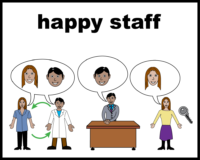 5. How we will improve for staff working here  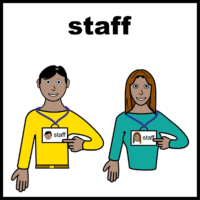 We want to improve the wellbeing of all the staff who work for us.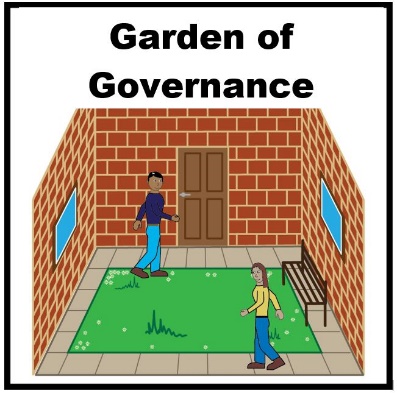 We want to make our “Garden of Governance and Wellbeing” better.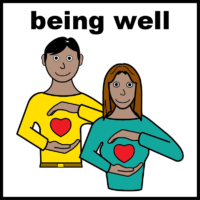 Support staff when something serious has happened.Help them to recover and learn lessons.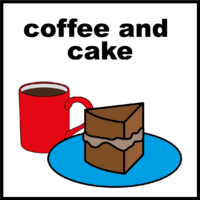 Have more fun events for staff.